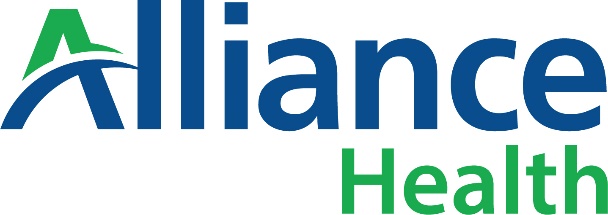 Child  Flexible Funds Request FormPlease submit a typed requestWhenever possible, the proposal should include contributions from the family and a community partner.  If contributions from the family and/or a community partner are not included, please explain why: Reason for Request (please include (1) how the service/goods being requested will help meet the service needs of the child/young adult and/or family and (2) what other revenue sources were considered, pursued, and ruled out):	APPROVAL					___                		_ ___________________________________CFT Facilitator/Care Coordinator	            Date			 Parent/Legal Guardian 			DateAlliance System of Care Coordinator 	Date		               Community Engagement Manager 		DateName of Child/young adult (up to age 21)CFT Coordinator’s NameChild’s Date of BirthPhone NumberParents/GuardiansAgency NameCFT Coordinator’s EmailName of Item  & Total Cost of Service/GoodsVendor Name (this is the name of the agency that the check will be mailed to)Family ContributionVendor AddressCommunity Partner ContributionCity, State, ZipTotal Amount of Flex Funds being requestedVendor Phone NumberRevised PCP, ISP, or outpatient treatment plan uploaded into Alpha(Yes or No) Vendor Contact Person’s Name Is vendor willing to accept check from Alliance?  Yes or noAre vendor’s valid W-9 and Vendor Profile Form attached to request? (both are required)